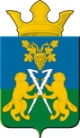 ДУМАНицинского сельского поселенияСлободо – Туринского муниципального районаСвердловской областипятого созываРЕШЕНИЕот 27 октября 2023 г.                                                                               №86-НПАс. НицинскоеО внесении изменений и дополненийв Устав Ницинского сельского поселения          В целях приведения Устава Ницинского сельского поселения в соответствии со статьёй 25.1. Федерального закона от 06.10.2003 № 131-ФЗ «Об общих принципах организации местного самоуправления в Российской Федерации», руководствуясь Уставом Ницинского сельского поселения, Дума Ницинского сельского поселенияРЕШИЛА:          1. Внести в Устав Ницинского сельского поселения, принятый Решением Думы Ницинского сельского поселения от 22 декабря 2005 года № 5    (с внесёнными изменениями и дополнениями Решением Думы Ницинского сельского поселения от 08.02.2008 №66; от 22.01.2009 №118; от 24.03.2009 №131; от 08.09.2009 №157; от 29.01.2010 №39; от 27.04.2010 №64; от 10.08.2010 №76; от 19.11.2010 №102; от 22.03.2011 №125; от 19.08.2011 №138; от 23.01.2012 №167; от 18.04.2012 №184; от 11.10.2012 №206; от 28.12.2012 №225; от 29.05.2013 №248; от 05.07.2013 №256; от 30.12.2013 №19; от 22.04.2014 №27; от 10.10.2014 №42; 03.04.2015 №69; от 30.09.2015 №79; от 11.10.2016 №116; от 06.02.2017  №131; от 26.04.2017 №141; от 24.07.2017 №159; от 23.11.2017 №21-НПА; от 28.02.2018 №53-НПА; от 01.08.2018 №75-НПА; от 07.09.2018 №83-НПА; от 25.12.2018 №112-НПА; от26.03.2019 №127-НПА; от 26.11.2019 №171-НПА; от 02.06.2020 №210-НПА; от 18.12.2020 №243-НПА; от 23.04.2021 №265-НПА; от 19.08.2021 №280-НПА; от 28.09.2021 №286-НПА; от 24.05.2022 №342-НПА; от 24.05.2022 №343-НПА; от 11.11.2022 №17-НПА; от 26.05.2023 №59-НПА)следующие изменения:пункт 2 статьи 7 главы 2 Устава дополнить подпунктом 8 следующего содержания: «8) проведения схода граждан»;главу 2 дополнить статьёй 13.1. следующего содержания: «13.1. Сход граждан1. В случаях, предусмотренных Федеральным законом от 6 октября 2003 года № 131-ФЗ «Об общих принципах организации местного самоуправления в Российской Федерации», в населенных пунктах, входящих в состав территории Ницинского сельского поселения, может проводиться сход граждан.2. Порядок организации и проведения схода граждан определяется решением Думы Ницинского сельского поселения.          2. Главе Ницинского сельского поселения направить проект Решения на проверку в Главное управление Министерства Юстиции Российской Федерации по Свердловской области.3. Председателю Думы Ницинского сельского поселения организовать                                            публичные слушания в соответствии с решением Думы от 22.04.2019 № 137 Об утверждении Порядка учёта предложений по проекту решения Думы Ницинского сельского поселения «О внесении изменений и дополнений в Устав Ницинского сельского поселения» и участия граждан в их обсуждении. 4.  Настоящий проект Решения опубликовать в печатном средстве массовой информации Думы и Администрации Ницинского сельского поселения «Информационный вестник Ницинского сельского поселения», разместить на официальном сайте Ницинского сельского поселения в информационно-телекоммуникационной сети Интернет (www.nicinskoe.ru).5. Контроль за исполнением Решения возложить на комиссию по вопросам законодательства и местного самоуправления (С.Г.Костенков).Председатель ДумыНицинского сельского поселения:_____ И.В.ЗыряноваГлава Ницинского сельского поселения:_____ Т.А.Кузеванова